University of FloridaDepartment of Electrical EngineeringEEL 5666 Intelligent Machines Design Laboratory Weekly Report 2SummaryCalculations were redone for the more accessible, single chamber, PVC body.  Important issues including the initial wing design, power requirements and battery requirements were addressed.  Servo and solar charger purchases were finalized although final sensor selections are still in progress.  A lab journal has been started to record important concepts. Structural LayoutAccessibility is a primary design consideration for the basic structure of the updated Solar Ray design.  PVC tubes with screw in connections are utilized for the three primary tubes.  The final design will consist of 6 main parts: 2 wings, 3 PVC tubes, 1 connection tube and 1 “jacket” made out of swimsuit material with a solar panel sewn into it. Wings will be connected to outside tubes with circular clamps.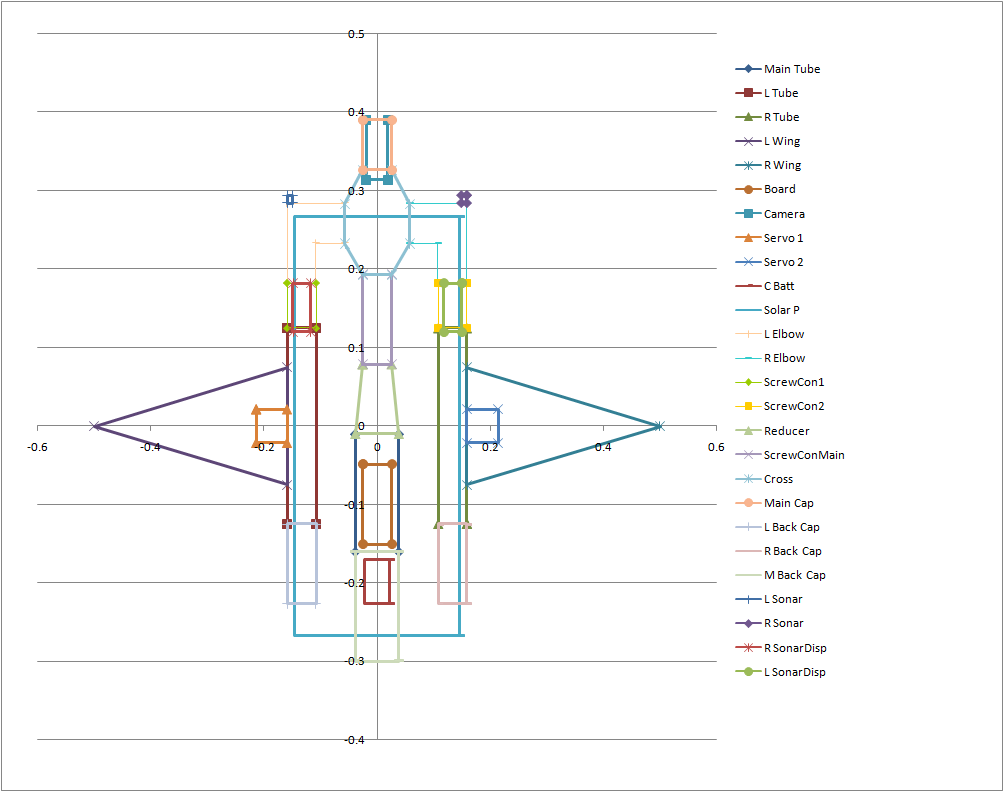 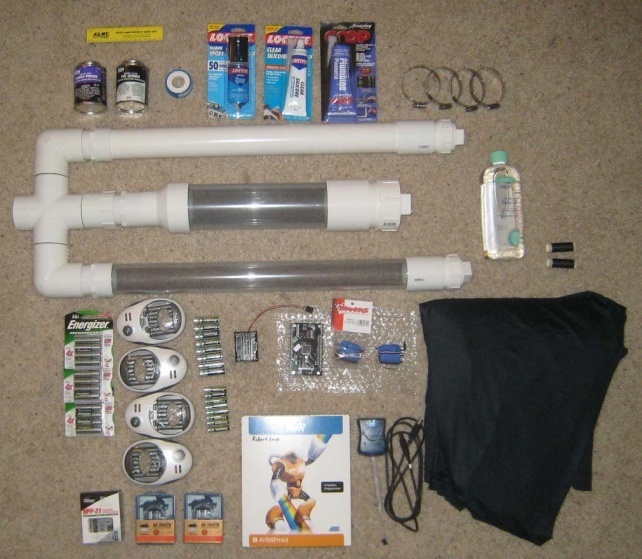 Figure 1. Layout Design and Parts (Without clear PVC cap, battery holders, voltage divider, solar panel, sonar, demonstrated with uncut PVC pipe)Actuators and SensorsTwo servos with higher torque capabilities (486oz-in max) will be used to actuate the wings.  However, these servos must be waterproofed first, unlike the 125 oz-in waterproof servos ordered previously.  The higher torque should allow for larger heavier wings and substantially exceeds the amount of torque anticipated to be necessary.  The waterproof servos with less torque may be used to form a type of tail later.  All servos have been received.  This week, Norcross marine was contacted to determine if they would sponsor the project by providing two D11S sonar depth finder units to mitigate the rapidly increasing price of the project.  2 CdS sensors, 2 bump sensors and possibly a camera will also be incorporated into the final design.Finalized CalculationsThe important calculations necessary to ensure a feasible design are shown below.  Ensuring a positively boyant vehicle with enough actuation torque to flap at a kinematic profile known to produce thrust (around Strouhal number=0.3 or above) were primary considerations.  Balancing the battery power and solar charger were also important.  The charging will take longer than hoped, but for a prototype, the charging performance will be considered acceptable.Main Purchase List (with sources and part numbers)Note that the sonar and camera are the only things on this list that have not yet been purchased.  Most items have been received, as shown in the figure on page 1.Anticipated MovementVmax=Max Forward Velocity0.5m/sVcruise=1/2 Max Forward Velocity0.25m/sKinematic ProfileWing Beat Frequency (Max)0.5HzWing Beat Period2sPhase Lag (TE to LE)90degreesFlapping Amplitude0.3mStrouhal Number (A/Vt)0.3noneBoyancy CheckAir Displaced Main Cylinder0.0036939m^3Air Displaced Dual Cylinder0.0032835m^3Air Displaced Connections0.00139m^3Max Air Displaced0.0069774m^3Max Boyant Force6.9689612kg% Electronics Main Cylinder0.3% Electronics Dual Cylinders (est)0.1039135% Electronics Dual Cylinders0.1Real Air Displaced0.0069308m^3Total Boyant Force6.9225015kgWeight CheckPVC main tube & caps: est0.2kgPVC dual side tubes & caps: est0.1666667kgBasic Wing Structure 0.5kgServos0.18kgPressure0.025kgCamera0.198kgSonar: est0.85kgBatteries1kgSolar Charger0.29kgSkin: est0.2kgStructures: est0.35kgBoard0.05668kgRandom Wiring0.1kgTotal Weight of Robot4.1308467kgForce/Torque CalculationsMin Drag Coeff (all frontal areas)0.3noneEstimated Drag Coeff (all frontal areas)0.5noneMax Drag Coeff (do something if this reached)0.8noneFrontal Drag Force (est) = Thrust Req18.479NFrontal Drag Force (est) = Thrust Req Cruise4.620NX Centroid of Wing0.273mY Centroid of Wing0.000mPivot X location0.159mAvg Ang Velocity, Centroid of Wing, Max freq3.142rad/sAvg Velocity, Centroid of Wing, Max freq0.357m/sTotal Drag Force on Wing as moves1.307NTorque Possible/servo (=486 oz-in)0.350N*mTorque Required/servo (=207 oz-in)0.149N*mPower CheckMax Pwr Req (P=TreqVmax)9.2392917WattsCruise Pwr Req (P=TreqVcruise)1.1549115WattsPower Req (Actuators Only)9.2392917WattsPower Req (Electronics Only)-guess4WattsTotal Power Req13.239292WattsBattery CalculationsBattery capacity (per 6 pack)15AhCharging Time50hTotal Battery Life (est)13.595893hPurchasesAmountSupplier2” and 3” PVC pipe, PVC cement, PVC connectors, silicone gel50LowesDark Navy Nylon Swimwear, thread30.25www.fashionfabricsclub.com PV Board 128.1Prigin Vermeer RoboticsPV Board Programmer22Prigin Vermeer Robotics2x3 Battery holders, snap leads28.03www.willyselectronics.comBatteries 16 batteries, 4 chargers60www.techforless.comTraxxas 2075 Digital High-Torque Waterproof Servos60.93https://www.rcsuperstore.com/Threaded 2" PVC connectors16.97Lowes1' 3" ID, 2' 2" ID Clear PVC tubing49.88www.aquaticecho.comLM317 Voltage Down Converter6.99Asia Engineer, ebay.comHS-7950TG High Torque Servo x2, Hitech HPP-21 Programmer266.97www.servocity.comClear 2" PVC cap25.02www.usplastic.comLCD, CdS sensor x2, breadboard20www.sparkfun.com2-3" #40 Circular Clamps x44.15Lowes12 Energizer AA NiMh 2500mAh Batteries, Mineral Oil36.27WalMartHawkeye D11S Sonar Depthfinder x2 (est)160www.shopnorcrossmarine.comCMU3 Camera250www.seattlerobotics.comPowerfilm R15-30 300mA, 15.4V Solar Charger, cable, charge controller 12V, 4A135.5http://www.siliconsolar.com/flexible-solar-panel--powerfilm-5-watt-p-48.htmlTotal Spent1351.06